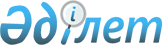 Аршалы ауданы бойынша 2018-2019 жылдарға арналған жайылымдарды басқару және оларды пайдалану жөніндегі жоспарды бекіту туралы
					
			Күшін жойған
			
			
		
					Ақмола облысы Аршалы аудандық мәслихатының 2017 жылғы 22 желтоқсандағы № 19/7 шешімі. Ақмола облысының Әділет департаментінде 2017 жылғы 29 желтоқсанда № 6263 болып тіркелді. Күші жойылды - Ақмола облысы Аршалы аудандық мәслихатының 2018 жылғы 9 сәуірдегі № 24/3 шешімімен
      Ескерту. Күші жойылды - Ақмола облысы Аршалы аудандық мәслихатының 09.04.2018 № 24/3 (ресми жарияланған күнінен бастап қолданысқа енгізіледі) шешімімен.

      РҚАО-ның ескертпесі.

      Құжаттың мәтінінде түпнұсқаның пунктуациясы мен орфографиясы сақталған.
      "Жайылымдар туралы" Қазақстан Республикасының 2017 жылғы 20 ақпандағы Заңы 8 бабының 1) тармақшасына сәйкес, Аршалы аудандық мәслихаты ШЕШІМ ҚАБЫЛДАДЫ:
      1. Қоса беріліп отырған Аршалы ауданы бойынша 2018-2019 жылдарға арналған жайылымдарды басқару және оларды пайдалану жөніндегі жоспар бекітілсін.
      2. Осы шешім Ақмола облысының Әділет департаментінде мемлекеттік тіркелген күнінен бастап күшіне енеді және ресми жарияланған күнінен бастап қолданысқа енгізіледі.
      "КЕЛІСІЛДІ"
      "22" желтоқсан 2017 жыл Аршалы ауданы бойынша 2018-2019 жылдарға арналған жайылымдарды басқару және оларды пайдалану жөніндегі жоспар
      1) Құқық белгілейтін құжаттар негізінде жер санаттары, жер учаскелерінің меншік иелері және жер пайдаланушылар бөлінісінде Аршалы ауданының аумағында жайылымдардың орналасу схемасы (картасы) (Аршалы ауданы бойынша 2018-2019 жылдарға арналған жайылымдарды басқару және оларды пайдалану жөніндегі жоспарына 1 қосымша);
      2) Жайылым айналымдарының қолайлы схемалары (Аршалы ауданы бойынша 2018-2019 жылдарға арналған жайылымдарды басқару және оларды пайдалану жөніндегі жоспарына 2 қосымша);
      3) Жайылымдардың, оның ішінде маусымдық жайылымдардың сыртқы және ішкі шекаралары мен алаңдары, жайылымдық инфрақұрылым объектілері белгіленген картасы (Аршалы ауданы бойынша 2018-2019 жылдарға арналған жайылымдарды басқару және оларды пайдалану жөніндегі жоспарына 3 қосымша);
      4) Жайылым пайдаланушылардың су тұтыну нормасына сәйкес жасалған су көздерiне (көлдерге, өзендерге, тоғандарға, апандарға, суару немесе суландыру каналдарына, құбырлы немесе шахталы құдықтарға) қол жеткізу схемасы (Аршалы ауданы бойынша 2018-2019 жылдарға арналған жайылымдарды басқару және оларды пайдалану жөніндегі жоспарына 4 қосымша);
      5) Жайылымы жоқ жеке және (немесе) заңды тұлғалардың ауыл шаруашылығы жануарларының мал басын орналастыру үшін жайылымдарды қайта бөлу және оны берілетін жайылымдарға ауыстыру схемасы (Аршалы ауданы бойынша 2018-2019 жылдарға арналған жайылымдарды басқару және оларды пайдалану жөніндегі жоспарына 5 қосымша);
      6) Кент, ауыл, ауылдық округ маңында орналасқан жайылымдармен қамтамасыз етілмеген жеке және (немесе) заңды тұлғалардың ауыл шаруашылығы жануарларының мал басын шалғайдағы жайылымдарға орналастыру схемасы (Аршалы ауданы бойынша 2018-2019 жылдарға арналған жайылымдарды басқару және оларды пайдалану жөніндегі жоспарына 6 қосымша);
      7) Ауыл шаруашылығы жануарларын жаюдың және айдаудың маусымдық маршруттарын белгілейтін жайылымдарды пайдалану жөніндегі күнтізбелік графигі (Аршалы ауданы бойынша 2018-2019 жылдарға арналған жайылымдарды басқару және оларды пайдалану жөніндегі жоспарына 7 қосымша). Құқық белгілейтін құжаттар негізінде жер санаттары, жер учаскелерінің меншік иелері және жер пайдаланушылар бөлінісінде Аршалы ауданының аумағында жайылымдардың орналасу схемасы (картасы)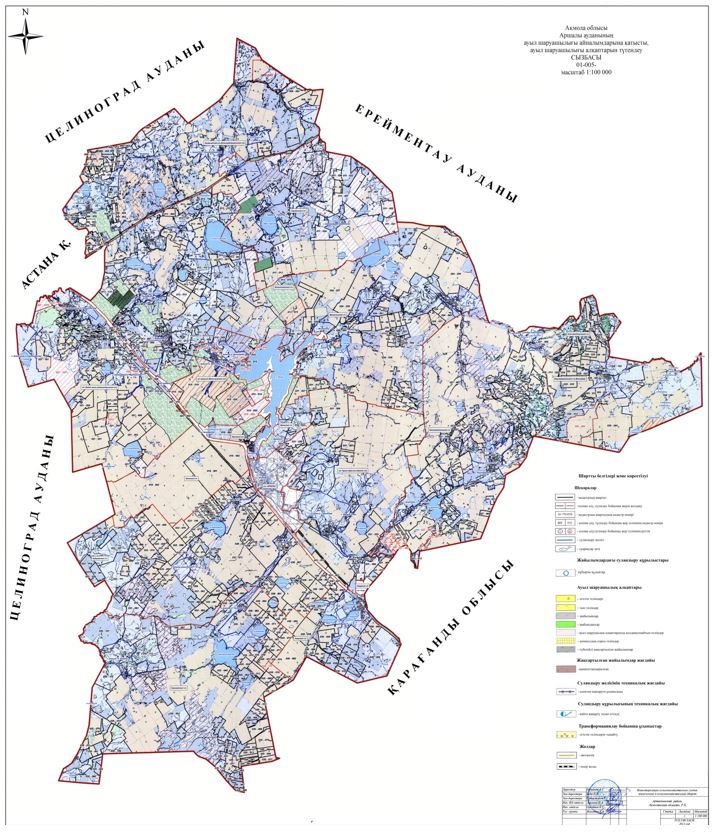  Аршалы ауданының жайылымдарының орналасу схемасына (картасына) беріліп отырған жер учаскелерінің меншік иелерінің тізімі Аршалы ауданының жайылымдарының орналасу схемасына (картасына) беріліп отырған жер учаскелерін жер пайдаланушылар тізімі Жайылым айналымдарының қолайлы схемалары Аршалы ауданы үшін қолайлы жайылым айналымдарының схемасы
      Ескерту: 1, 2, 3, 4 – жылына қашаларды пайдалану кезегі Жайылымдардың, оның ішінде маусымдық жайылымдардың сыртқы және ішкі шекаралары мен алаңдары, жайылымдық инфрақұрылым объектілері белгіленген картасы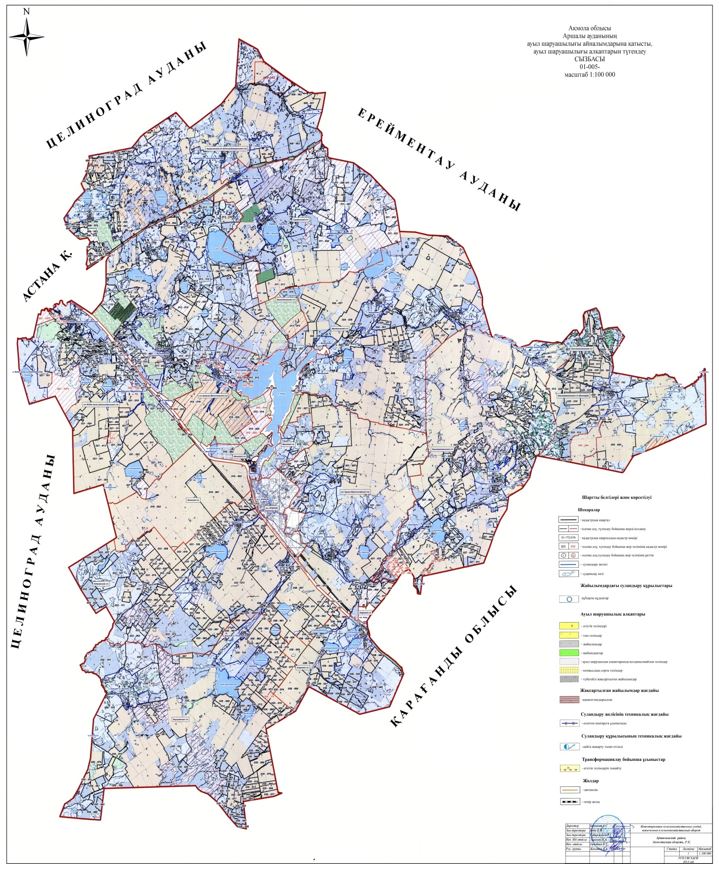 
      Аршалы ауданы бойынша маусымдық жайылым көлемі 292 839,18 гектарларды құрайды. Соның ішінде ауыл шаруашылығына арналған жерлер 236 369,64 гектар, елді мекендерге арналған жерлер 38 124,10 гектар, орман қоры жерлерінде 4 698 гектар, босалқы жерлерінде 12 645,71 гектар. Жайылым пайдаланушылардың су тұтыну нормасына сәйкес жасалған су көздерiне (көлдерге, өзендерге, тоғандарға, апандарға, суару немесе суландыру каналдарына, құбырлы немесе шахталы құдықтарға) қол жеткізу схемасы
      Бір ауыл шаруашылығы жануарын сумен қамтамасыз ету нормасы Қазақстан Республикасы Премьер-Министрінің орынбасары-Қазақстан Республикасы Ауыл шаруашылығы министрінің 2017 жылғы 24 сәуірдегі № 173 бұйрығымен бекітілген Жайылымдарды ұтымды пайдалану қағидаларының 9-тармағына сәйкес аныкталады (Нормативтік құқықтық актілерді мемлекеттік тіркеу тізілімінде № 15090 болып тіркелген).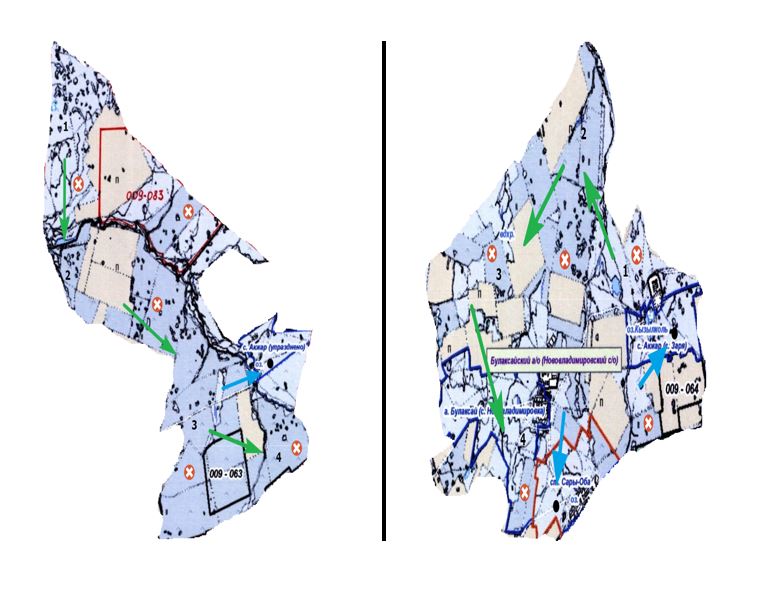 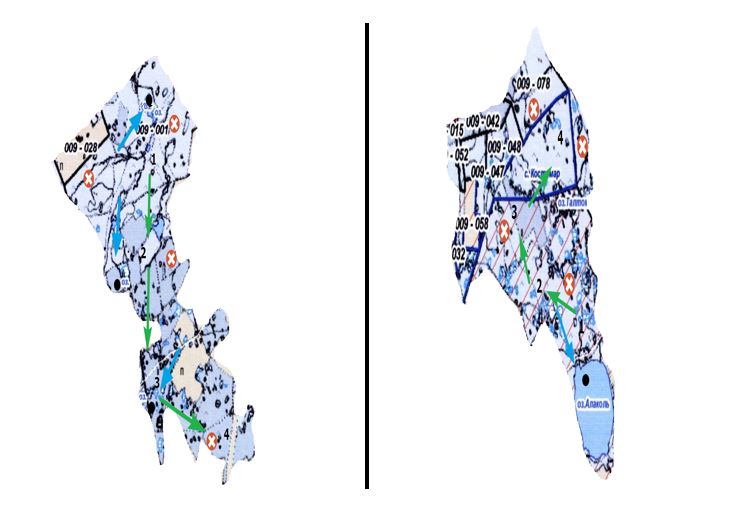 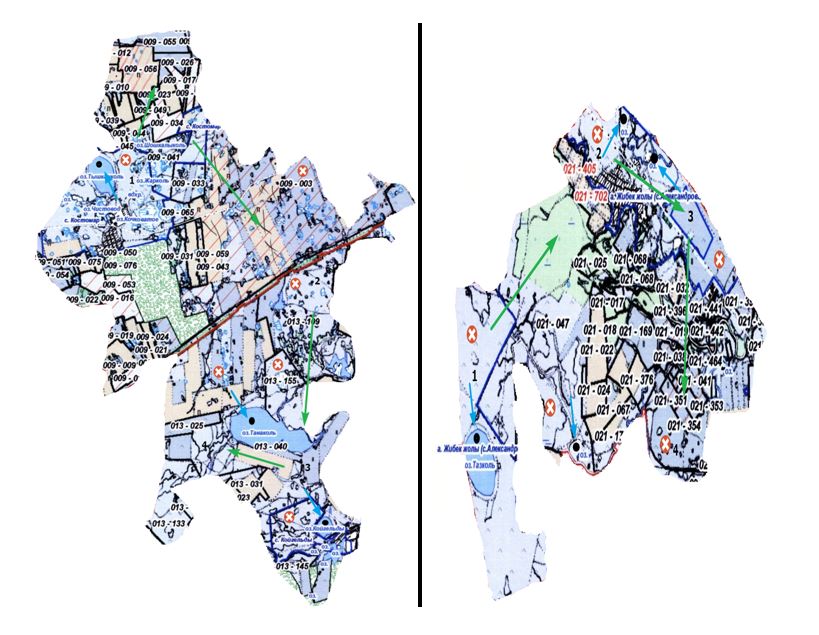 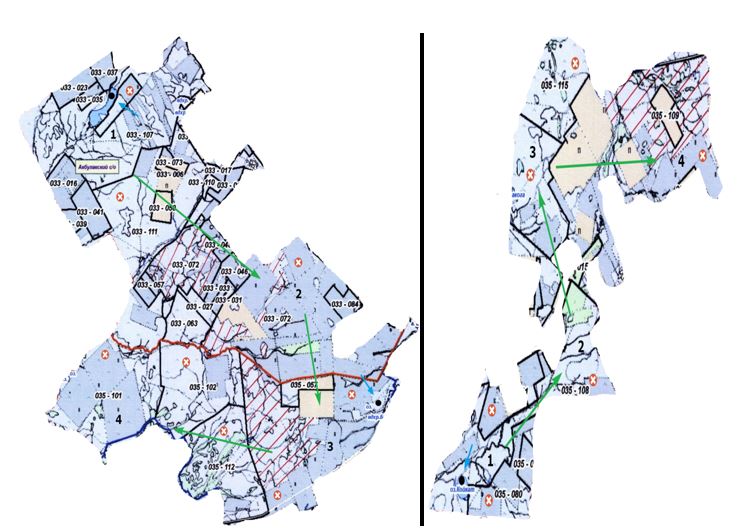 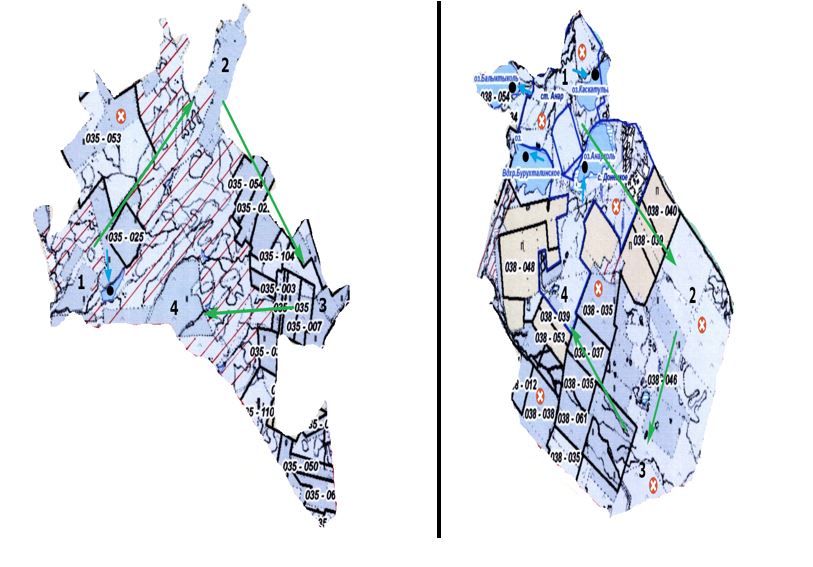 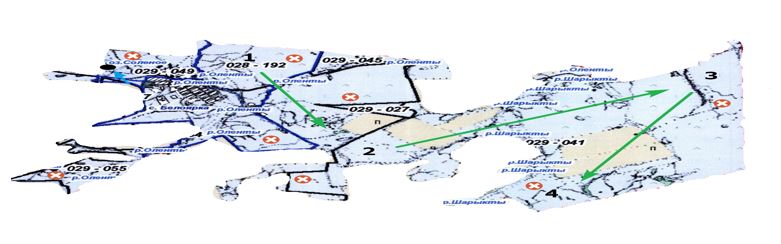 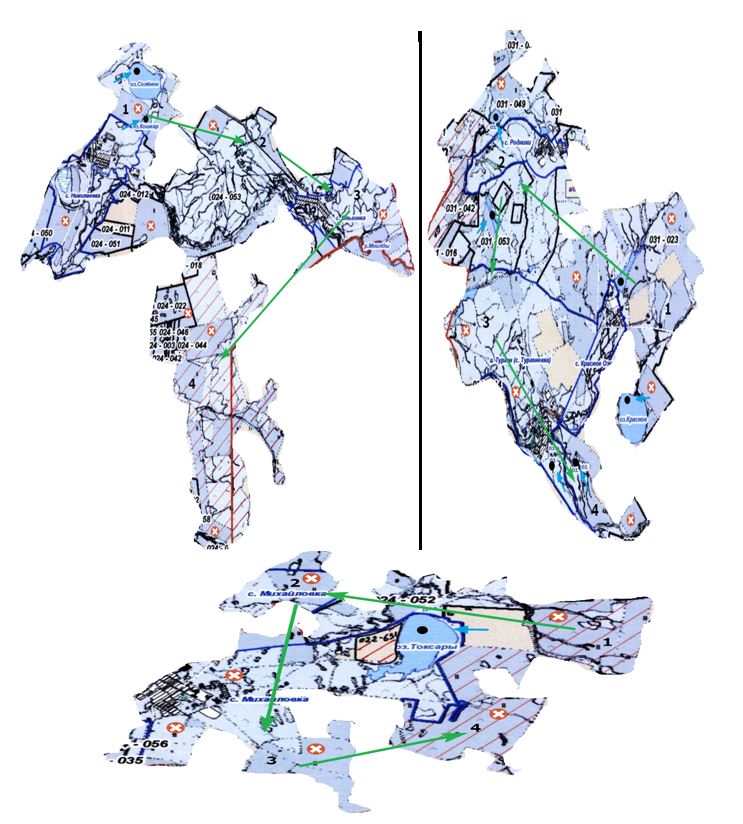 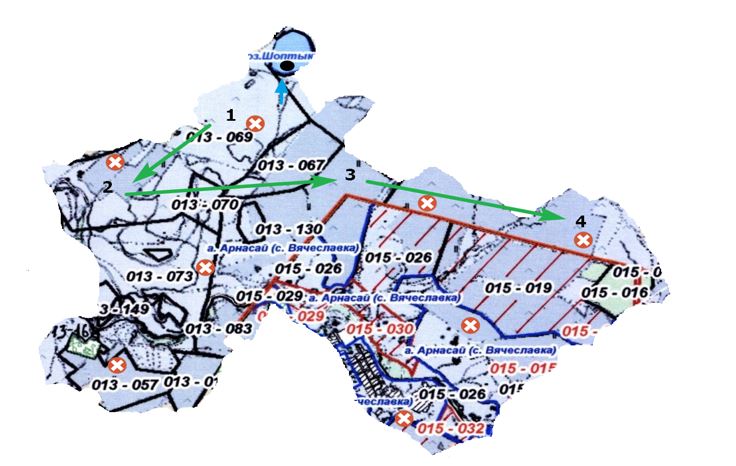 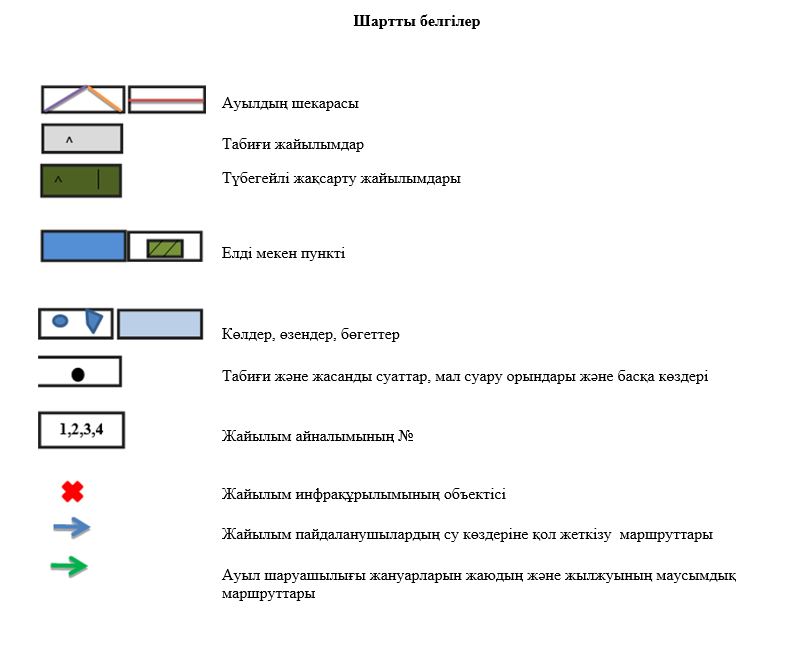  Жайылымы жоқ жеке және (немесе) заңды тұлғалардың ауыл шаруашылығы жануарларының мал басын орналастыру үшін жайылымдарды қайта бөлу және оны берілетін жайылымдарға ауыстыру с схемасы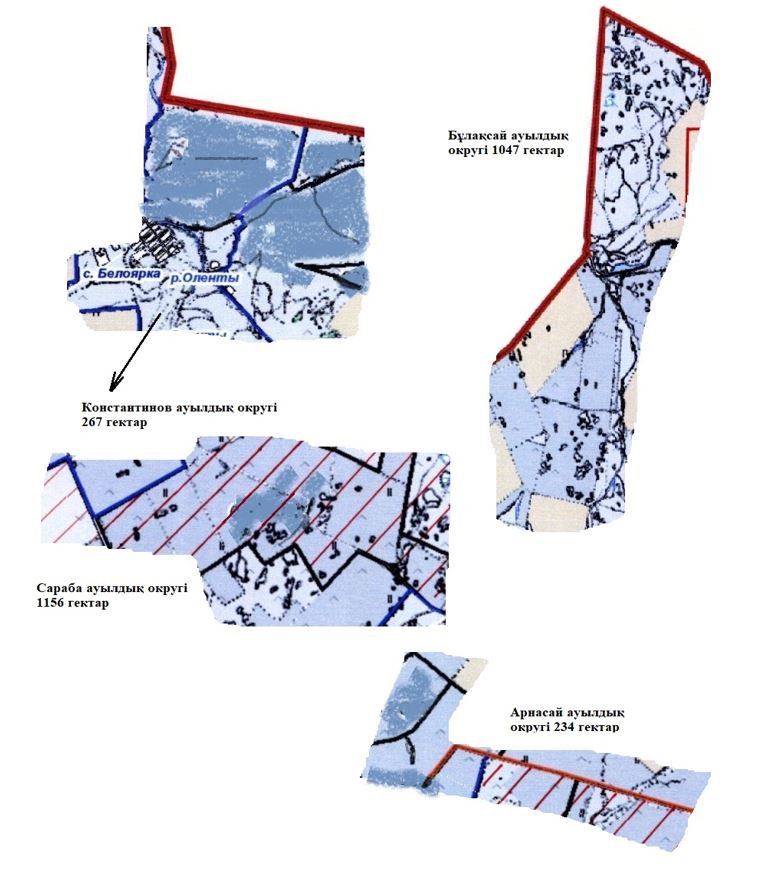 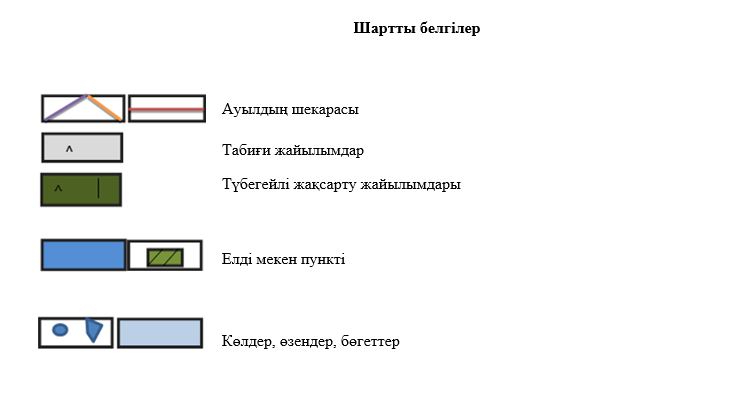  Кент, ауыл, ауылдық округ маңында орналасқан жайылымдармен қамтамасыз етілмеген жеке және (немесе) заңды тұлғалардың ауыл шаруашылығы жануарларының мал басын шалғайдағы жайылымдарға орналастыру схемасы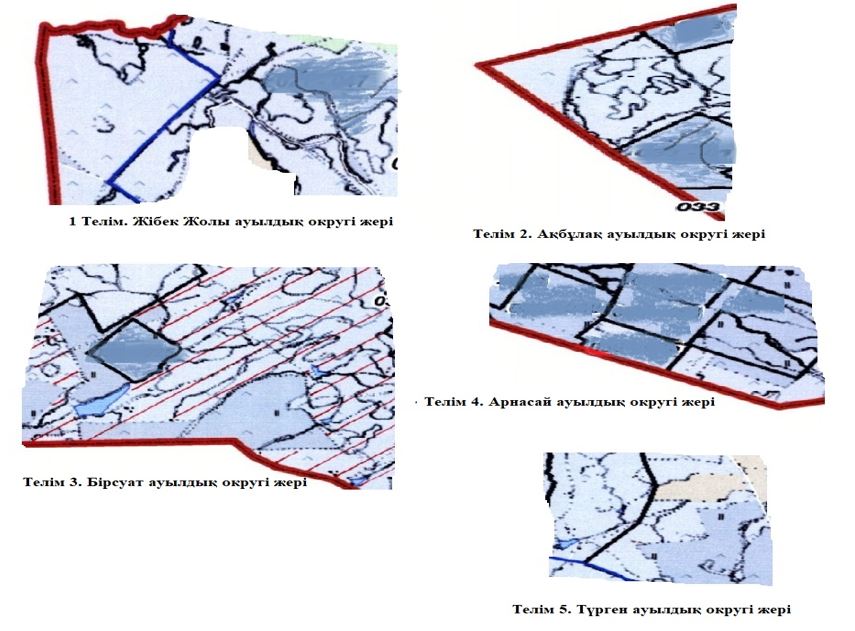 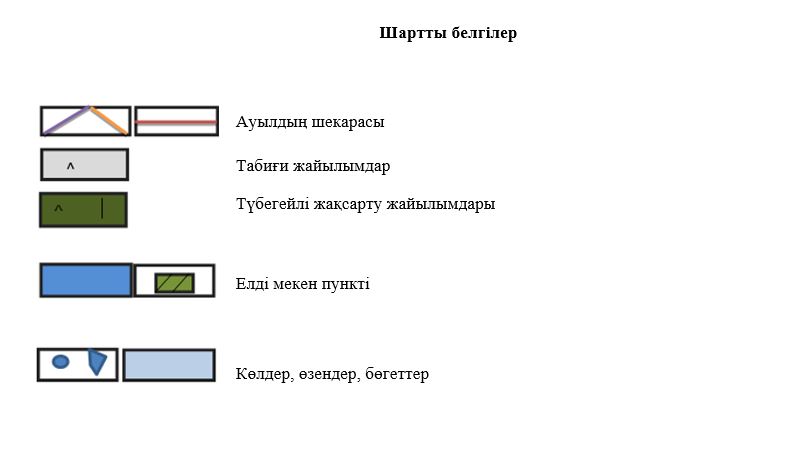  Ауыл шаруашылығы жануарларын жаюдың және айдаудың маусымдық маршруттарын белгілейтін жайылымдарды пайдалану жөніндегі күнтізбелік графигі
					© 2012. Қазақстан Республикасы Әділет министрлігінің «Қазақстан Республикасының Заңнама және құқықтық ақпарат институты» ШЖҚ РМК
				
      Аудандық мәслихат
сессиясының төрағасы

К.Үстенбеков

      Аудандық мәслихатының
хатшысы

Қ.Шедербеков

      Аршалы ауданының
әкімі

А.Тайжанов
Мәслихаттың
2017 жылғы 22 желтоқсандағы
№ 19/7 шешімімен
бекітілгенАршалы ауданы бойынша
2018-2019 жылдарға арналған
жайылымдарды басқару және
оларды пайдалану жөніндегі
жоспарына 1 қосымша
№
Жер учаскелерінің меншік иелерінің тегі, аты, әкесінің аты
1
Дмитриева Лариса Ивановна
2
Егорова Нина Михайловна
3
Цой Александр Викторович
4
Нусупов Максат Тулеуханович
5
Сыдыкжанов Эрмухан Алтайханович
6
Гутяр Ольга Васильевна
7
Камбаров Ержан Нурзатович
8
Сачковский Михаил Иванович
9
Есенова Хадиша Ахметовна 
10
Садауов Серик Сейтжанович
11
Дюсембеков Тулеубай Дуамбаевич
12
Анарбаева Аимкуль Тулегеновна 
13
Тарасова Людмила Александровна 
14
Абдыкулова Бакытжамал Сабитовна 
15
Айтбаева Жумабике Абзаловна 
16
Жусубалина Ганижамал Мусалимовна 
17
Ивченко Сергей Владимирович 
18
Балтабай Гиса Азаматұлы 
19
Ивченко Сергей Владимирович 
20
Бекпау Камелкан Ормышевич 
21
Шалабекова Райхан Сакановна 
22
Алкеев Жамбырбай Амамбаевич 
23
Бультрукова Зарина Алтынбаевна 
24
Рудных Светлана Викторовна 
25
Хван Ун-Цзей 
26
Ахметов Арман Тюлегенович 
27
Сарсенбаева Каршыга Советовна 
28
Осадчий Александр Анатольевич 
29
Бычков Павел Венидиктович 
30
Рысмагамбетов Сиюндук Ахметович 
31
Авидиян Руслан Асланович 
32
Сулейманов Селимхан Абизарович 
33
Темченко Денис Викторович 
34
Молдахметова Карлыгаш Сабыровна 
35
Галкина Сауле Калыбековна 
36
Рымбаева Айнель Бейсенгазыевна 
37
Ахметов Куат Сагимбаевич 
38
Саябаев Елдар Кайратович 
39
Тукпиев Канат Серикович 
40
Удербаева Айман Прмагамбетовна 
41
Баркинхоев Магомед Хадисович 
42
Рыспаев Габдегаип Серикович 
43
Байтакова Рымжан 
44
Осадчий Александр Анатольевич 
45
Мендыбаева Сайлаугуль Сапарбековна 
46
Питковский Вячеслав Петрович 
47
Дауенов Маргулан Мухтарович 
48
Дегенова Анжела Тулебаевна
49
Согоян Гарник Ервандович 
50
Ли Татьяна Валентиновна 
51
Борисенко Татьяна Петровна 
52
Шабовто Наталья Равилевна 
53
Гаургашвили Зелимхан Азиевич 
54
"Ижевский" өндірістік кооперативі
55
"TBK Damu" жауапкершілігі шектеулі серіктестігі
56
"Аршалы-Заготпром" жауапкершілігі шектеулі серіктестігі
57
"Elitе Meat" жауапкершілігі шектеулі серіктестігі
58
"ТПЭП" жауапкершілігі шектеулі серіктестігі
59
"ТомириСА-НС" жауапкершілігі шектеулі серіктестігі
60
"Астана-Парк" жауапкершілігі шектеулі серіктестігі
61
"Alageum Electric" жауапкершілігі шектеулі серіктестігі
62
"Племхозяйство Аршалы" жауапкершілігі шектеулі серіктестігі
63
"Астана Құрылыс Құжат" жауапкершілігі шектеулі серіктестігі
64
"Кайсар" жауапкершілігі шектеулі серіктестігі
№
Жер пайдаланушылардың тегі, аты, әкесінің аты
1
Сураев Виктор Васильевич
2
Саламатов Николай Александрович
3
Такежанов Борис Камиевич
4
Вибе Яков Яковлевич
5
Татымтаев Марат Тулютаевич
6
Дмитриева Лариса Ивановна
7
Андреев Юрий Игоревич
8
Каркунов Игорь Владимирович
9
Коваль Юрий Владимирович 
10
Токбаева Сауле Омаровна
11
Говядов Андрей Кириллович
12
Андреев Юрий Игоревич
13
Дмитриева Лариса Ивановна
14
Ефимова Ольга Дмитриевна
15
Абуов Исмаил Сеитсултанович
16
Питковский Петр Емельянович
17
Еркетаев Мухтар Дюсенович
18
Иващенко Юрий Геннадьевич
19
Лепехина Валентина Михайловна
20
Байкуниров Каирбек Досанович
21
Козулин Николай Александрович
22
Резников Владимир Иванович
23
Грицан Николай Иванович
24
Каражанов Сагадат Касымович
25
Апенов Руслан Бахытжанович
26
Жакупов Марат Камзеевич
27
Абжанов Кайрат Сагидоллаевич
28
Довгуля Владимир Степанович
29
Сычугов Олег Павлович
30
Яшник Николай Васильевич
31
Сивохин Виктор Степанович
32
Тюлебекова Светлана ФҰдоровна
33
Потехин Вадим Николаевич
34
Камбаров Ержан Нурзатович
35
Сачковский Михаил Иванович
36
Абдрахманов Курмангали Аринович
37
Дюсембаев Марат Актаевич
38
Зальзелер Анатолий Викторович
39
Харченко Любовь Вавиловна
40
Ковалев Анатолий Николаевич 
41
Биджиев Владимир Махмутович
42
Березюк Евгений Иванович
43
Давыденко Николай Григорьевич
44
Семак Анатолий Иванович
45
Азаров Виталий Владимирович
46
Сарсекеев Ернур Сагатович
47
Оспанов Руслан Серикович
48
Алиев Натиг Гасан-Оглы
49
Джамбулов Куаныш Дюсембаевич
50
Есмагамбетов Кайрат Мухитович
51
Жаканов Болат Оразович
52
Болтабаев Айтжан Темирович
53
Меирбеков Рамазан Актаевич
54
Мусина Гульнара Сатыбаевна
55
Оралканов Тюлю Олжабаевич
56
Герцог Вера Александровна
57
Корикбеков Джумажан Болташович
58
Оралканов Бейсембай Олжабаевич
59
Чернов Николай Дмитриевич
60
Белавина Людмила Сергеевна
61
Боболев Валерий Викторович
62
Татымтаев Сагандык Камитпекович
63
Джамбулов Комек Дюсембаевич
64
Рысмагамбетов Сиюндук Ахметович
65
Оспанов Берик Кимадиевич
66
Жакеев Темирхан
67
Кабылов Бекболат Игенович
68
Дауенов Маргулан Мухтарович
69
Бахитова Нуржамал Жеткерсыновна
70
Кизятов Айтмухан Кизятулы
71
Турлубеков Ерык Болташович
72
Кусельбаев Берик Жадыгерович
73
Кожаханов Дулат Кусаинович
74
Кулатаев Орымбек Галижанович
75
Есенов Зарлык Ахмедович
76
Агубаев Амангельды Кабдешович
77
Смаилов Алибек Зейкенович 
78
Агубаев Жанат Олжабаевич
79
Агубаева Нагима Ескеновна 
80
Бигалинов Серик Сатувалдыевич
81
Даулетбаева Галина Хафизовна
82
Тарасов Леонид Александрович
83
Агубаев Марат Вахитович
84
Бекмуханова Меруа Кабыловна
85
Әбікен Тілеу
86
Сарсекеев Ернур Сагатович
87
Кусаинова Жаннур Жолдыбаевна
88
Маусымбаева Няйла Газизовна
89
Кабдрахманова Үмітжан
90
Шалабеков Лазарь Дюсеналиевич
91
Гусев Владимир Александрович
92
Загаровская Галина Николаевна
93
Ратушняк Владимир Петрович
94
Елеуов Кабдрашит Барлыбаевич 
95
Жумабеков Шамрат Саканович
96
Китайбеков Мерден Даниярович
97
Китайбеков Талгат Даниярович
98
Мустапа Куляй
99
Дауенов Азамат Бакыткереевич
100
Шалтакбаев Скандербек Жумахметович
101
Агаев Шакир Юсуб-Оглы
102
Исабаева Раиса Бахитовна
103
Мусатаев Самат Маутбекович
104
Потехин Вадим Николаевич
105
Гутяр Ольга Васильевна
106
Бондарев Виктор Иванович
107
Вознюк Тарас Алексеевич
108
Яшник Николай Васильевич
109
Алкеев Жамбырбай Амамбаевич
110
Штеер Яков Мартынович
111
Дюсембаев Малик Орастаевич
112
Курманов Мухаметкарим
113
Бультрукова Зарина Алтынбаевна
114
Нуржанов Адихан Болатович
115
Дюсембаев Малик Орастаевич
116
Сулейманов Талгат Тулегенович
117
Гуля Петр Иванович
118
Гуля Игорь Петрович
119
Акшинеев Жабайхан Турсунханович
120
Гордиенко Федор Васильевич
121
Фогельзан Алексей Александрович
122
Безнощенко Валентина Филипповна
123
Мадеева Ботагоз Нурахмановна
124
Гаврилов Александр Васильевич
125
Шабакбаева Гульзада Алмановна
126
Рыспаев Габдегаип Серикович
127
Кабельдинов Бегендык Амангельдинович
128
Жумагулов Осман Кобланович
129
Аяганова Гульзара Арыстанбековна
130
Рудных Светлана Викторовна
131
Жамалбекова Ляззат Сауранбековна
132
Жумагулова Улпан Коблановна
133
Скуб Василий Ильич
134
Ли Татьяна Валентиновна
135
Койчибаев Нурлан Аманбекович
136
Капас Канипа
137
Байзакова Кукаршин Урумбасаровна
138
Кайырбаев Келден Нурбапанович
139
Дурнев Анатолий Федорович
140
Балташев Канат Умирзакович
141
Смаилов Аюп Зайкенович
142
Ткаченко Сергей Алексеевич
143
Джакупова Наталья Николаевна
144
Абраев Серик Сагантаевич
145
Джабаев Асылбек Сарымсакович
146
Фрешер Елизавета Владимировна
147
Биджиев Владимир Махмутович
148
Кельденов Тлеукен Аутенович
149
Сетербаева Саулехан Кусаиновна
150
Азимбаев Еламан Бахтиярович
151
Мукажанов Шпекбай Жусупович
152
Скрипин Александр Геннадьевич
153
Абенов Джагпар Джагпарович
154
Мукажанов Шпекбай Жусупович
155
Игнатенко Сергей Яковлевич
156
Лисицкий Николай Демьянович
157
Богатырева Тамара Федоровна
158
Гребельник Анатолий Григорьевич
159
Литвинов Петр Александрович
160
Мищенко Борис Васильевич
161
Падерин Александр Викторович
162
Потатаев Игорь Витальевич
163
Тимофеев Юрий Николаевич
164
Тугольбаева Алма Амангельдиевна
165
Шедербеков Кайрат Айтмагамбетович
166
СерҰдкин Виктор Яковлевич
167
Гайдаров Александр Владимирович
168
Коваленко Екатерина Николаевна
169
Шевченко Александр Александрович
170
Кияшин Тагир Серикович
171
Бугайчук Николай Григорьевич
172
Палагута Иван Иванович
173
Литовка Александр Николаевич
174
КисилҰв Николай Николаевич
175
Перепечай Виктор Николаевич
176
Кузьмичев Андрей Александрович
177
Сухоруков Вячеслав Анатольевич
178
Кульбяцкий Евгений Васильевич
179
Кузьменко Сергей Григорьевич
180
Мищенко Виктор Павлович
181
Мукажанов Шпекбай Жусупович
182
Попов Сергей Федорович
183
Вал Николай Владимирович
184
Берген Наталья Александровна
185
Бабошина Галина Дмитриевна
186
Жмура Владимир Анатольевич
187
Кузьмичев Андрей Александрович
188
Заманбек Ерзат Кенжебайулы
189
Шедербекова Гульнара Айтмагамбетовна
190
Питковский Вячеслав Петрович
191
Кулдибаев Берик Жансеитович
192
Бекишева Кымбат Амангельдиновна
193
Байсаров Магомед Абуезидович
194
Игнатенко Сергей Яковлевич
195
Кунц Иван Алексеевич
196
Пересунько Григорий Степанович
197
Школьный Василий Васильевич
198
Боцман Сергей Викторович
199
Лебедев Александр Александрович
200
Назарова Валентина Хусаиновна
201
Кабдрахманова Үмітжан
202
Байтакова Рымжан
203
Шукенов Канат Жолдыбаевич
204
Имантаева Алтынай Абеновна
205
Стакаев Владимир Борисович
206
Китайбеков Руслан Ерденович
207
Токбаева Сауле Омаровна
208
"Акбулак-Агро" жауапкершілігі шектеулі серіктестігі
209
"Норд-Диалог" жауапкершілігі шектеулі серіктестігі
210
"Сары-Оба Астык" жауапкершілігі шектеулі серіктестігі
211
"Калкаман-Агро" жауапкершілігі шектеулі серіктестігі
212
"Енбек-1" жауапкершілігі шектеулі серіктестігі
213
"Племхозяйство Аршалы" жауапкершілігі шектеулі серіктестігі
214
"Акнұр 2030" жауапкершілігі шектеулі серіктестігі
215
"Агрофирма Поиск" жауапкершілігі шектеулі серіктестігі
216
"Сары су" жауапкершілігі шектеулі серіктестігі
217
"Самалик" жауапкершілігі шектеулі серіктестігі
218
"Колос" өндірістік серіктестігі
219
"Саяхат Кызмет" жауапкершілігі шектеулі серіктестігі
220
"Актасты-Агро" жауапкершілігі шектеулі серіктестігі
221
"Кайсар" жауапкершілігі шектеулі серіктестігі
222
"Николаевское" жауапкершілігі шектеулі серіктестігі
223
"Аршалы-агро өнімдері" жауапкершілігі шектеулі серіктестігі
224
"Инженер Строй Класс" жауапкершілігі шектеулі серіктестігі
225
"Уак" жауапкершілігі шектеулі серіктестігі
226
"Михаиловское" жауапкершілігі шектеулі серіктестігі
227
"Тройка-Диалог Плюс" жауапкершілігі шектеулі серіктестігі
228
"ТНС-Агро" жауапкершілігі шектеулі серіктестігі
229
"Булаксай" жауапкершілігі шектеулі серіктестігі
230
"Алакөл" жауапкершілігі шектеулі серіктестігі
231
"Центр-Азия" жауапкершілігі шектеулі серіктестігі
232
"Бау-Азат" жауапкершілігі шектеулі серіктестігі
233
"BNB-Agro" жауапкершілігі шектеулі серіктестігі
234
"Волгодоновское" жауапкершілігі шектеулі серіктестігі
235
"ТомириСА-НС" жауапкершілігі шектеулі серіктестігі
236
"АсАгро" жауапкершілігі шектеулі серіктестігі
237
"Койгельды-Астык" жауапкершілігі шектеулі серіктестігі
238
"IAS Company" жауапкершілігі шектеулі серіктестігі
239
"Жибек жолы" жауапкершілігі шектеулі серіктестігіАршалы ауданы бойынша
2018-2019 жылдарға арналған
жайылымдарды басқару және
оларды пайдалану жөніндегі
жоспарына 2 қосымша
Жылдар
Қаша 1
Қаша 2
Қаша 3
Қаша 4
2018
Көктемгі-жазғы мезгіл 1
Жазғы мезгіл 2
Күзгі мезгіл 3
Демалатын қаша 4
2019
Демалатын қаша 4
Көктемгі-жазғы мезгіл 1
Жазғы мезгіл 2
Күзгі мезгіл 3Аршалы ауданы бойынша
2018-2019 жылдарға арналған
жайылымдарды басқару және
оларды пайдалану жөніндегі
жоспарына 3 қосымшаАршалы ауданы бойынша
2018-2019 жылдарға арналған
жайылымдарды басқару және
оларды пайдалану жөніндегі
жоспарына 4 қосымшаАршалы ауданы бойынша
2018-2019 жылдарға арналған
жайылымдарды басқару және
оларды пайдалану жөніндегі
жоспарына 5 қосымшаАршалы ауданы бойынша
2018-2019 жылдарға арналған
жайылымдарды басқару және
оларды пайдалану жөніндегі
жоспарына 6 қосымшаАршалы ауданы бойынша
2018-2019 жылдарға арналған
жайылымдарды басқару және
оларды пайдалану жөніндегі
жоспарына 7 қосымша
№
Кент және ауылдық округтер атаулары
2018 жылғы қашалар саны
2018 жылғы қашалар саны
2018 жылғы қашалар саны
2018 жылғы қашалар саны
2019 жылғы қашалар саны
2019 жылғы қашалар саны
2019 жылғы қашалар саны
2019 жылғы қашалар саны
№
Кент және ауылдық округтер атаулары
1
2
3
4
1
2
3
4
1
Ақбұлақ ауылдық округі
көктемгі-жазғы мезгіл
жазғы мезгіл
жазғы- күзгі мезгіл
демалатын қаша
демалатын қаша
көктемгі-жазғы мезгіл
жазғы мезгіл
жазғы- күзгі мезгіл
2
Анар ауылдық округі
көктемгі-жазғы мезгіл
жазғы мезгіл
демалатын қаша
жазғы-күзгі мезгіл
көктемгі-жазғы мезгіл
жазғы мезгіл
жазғы- күзгі мезгіл
демалатын қаша
3
Арнасай ауылдық округі 
көктемгі-жазғы мезгіл
демалатын қаша
жазғы мезгіл
жазғы-күзгі мезгіл
көктемгі-жазғы мезгіл
жаз­ғы мез­гіл
демалатын қаша
жазғы- күзгі мезгіл 
4
Бірсуат ауылдық округі
демалатын қаша
көктемгі-жазғы мезгіл
жазғы мезгіл
жазғы-күзгі мезгіл 
көктемгі-жазғы мезгіл
демалатын қаша
жазғы мезгіл
жазғы- күзгі мезгіл 
5
Бұлақсай ауылдық округі
көктемгі-жазғы мезгіл
жазғы мезгіл
жазғы-күзгі мезгіл
демалатын қаша
көктемгі-жазғы мезгіл
жазғы мезгіл
демалатын қаша
жазғы- күзгі мезгіл 
6
Волгодонов ауылдық округі
көктемгі-жазғы мезгіл
демалатын қаша
жазғы мезгіл
жазғы- күзгі мезгіл
көктемгі-жазғы мезгіл
жазғы мезгіл
демалатын қаша
жазғы- күзгі мезгіл
7
Жібек жолы ауылдық округі 
көктемгі-жазғы мезгіл
жаз­ғы мез­гіл
демалатын қаша
жазғы- күзгі мезгіл 
көктемгі-жазғы мезгіл
демалатын қаша
жазғы мезгіл
жазғы- күзгі мезгіл 
8
Ижевск ауылдық округі
демалатын қаша
көктемгі-жазғы мезгіл
жаз­ғы мез­гіл 
жазғы- күзгі мезгіл 
көктемгі-жазғы мезгіл
демалатын қаша
жазғы мезгіл
жазғы- күзгі мезгіл
9
Константиновск ауылдық округі
көктемгі-жазғы мезгіл
жазғы мезгіл 
демалатын қаша
жазғы- күзгі мезгіл
көктемгі-жазғы мезгіл
жазғы мезгіл
жазғы- күзгі мезгіл
демалатын қаша
10
Михайловск ауылдық округі
көктемгі-жазғы мезгіл
жазғы мезгіл
жазғы- күзгі мезгіл
демалатын қаша
көктемгі-жазғы мезгіл
жазғы мезгіл
демалатын қаша
жазғы- күзгі мезгіл 
11
Турген ауылдық округі 
көктемгі-жазғы мезгіл
демалатын қаша
жазғы мезгіл
жазғы- күзгі мезгіл 
көктемгі-жазғы мезгіл
жазғы мезгіл
демалатын қаша
жазғы- күзгі мезгіл 
12
Сарыоба ауылдық округі
демалатын қаша
көктемгі-жазғы мезгіл
жазғы мезгіл
жазғы-күзгі мезгіл
көктемгі-жазғы мезгіл
жазғы мезгіл
жазғы- күзгі мезгіл 
демалатын қаша
13
Аршалы кенті
көктемгі-жазғы мезгіл
жазғы мезгіл
демалатын қаша
жазғы-күзгі мезгіл 
көктемгі-жазғы мезгіл
жазғы мезгіл
жазғы-күзгі мезгіл 
демалатын қаша